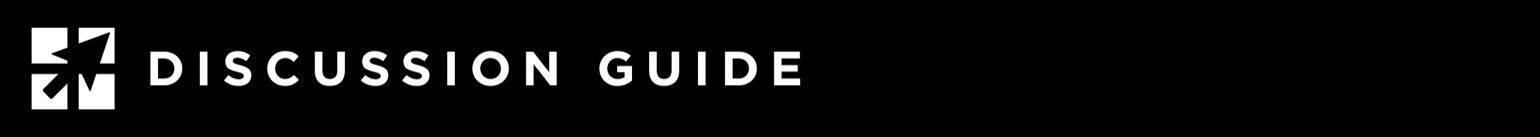 PARABLE OF THE HEART OF MANMatthew 15:10-20This discussion is for the Friday Morning Men’s Fellowship teaching series, “The Parables”, available at leadmin.org/parables.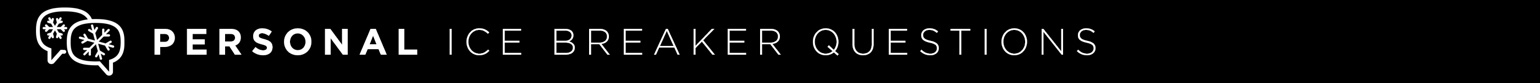 Use one of these to get the group talking about today’s topic:•	How do you tell what people close to you are most interested in?•	What is the worst thing you have ever eaten? What led you to try it and why do you not like it? Have you ever eaten anything that has caused you bad indigestion?What are some of the phrases that you say on a regular bases that are just a part of your personality? 	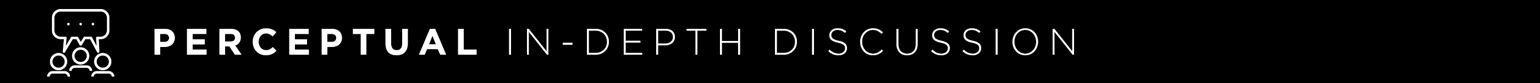 Go in-depth with these questions. Based on your available time, choose 3-4 that you believe are most thought-provoking:•	Read Matthew 15:10-14. What is Jesus trying to communicate about the mouth and what goes into it versus what comes out of it?What does Jesus mean by “the blind leading the blind”?Read Matthew 15:15-20. Peter asks Jesus to further explain the parable, and Jesus continues by telling another. What was Jesus wanting Peter to understand?What comes out of the heart that defiles a person? How are the heart and the mouth connected, according to Jesus? Read Matthew 15:19. How does a leader best avoid the thoughts and actions mentioned here?How does Jesus want our actions and attitudes to change as a result of this teaching? 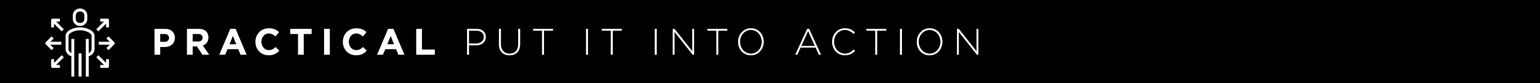 •	Is there anything in your heart that goes against Jesus that you need to work on resolving this week?Are any of the actions and attitudes in Matthew 15:19 present in your life and leadership? Take at least one step this week to eliminate them if so.Do your actions and words match up and show your personal integrity? If not, consider how you might begin adjusting this week to increase your personal integrity.